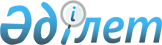 О внесении изменений и дополнений в решение Кармакшинского районного маслихата Кызылординской области от 21 декабря 2022 года № 251 "О бюджете поселка Торетам на 2023-2025 годы"Решение Кармакшинского районного маслихата Кызылординской области от 28 апреля 2023 года № 8
      Кармакшинский районный маслихат Кызылординской области РЕШИЛ:
      1. Внести в решение Кармакшинского районного маслихата Кызылординской области от 21 декабря 2022 года № 251 "О бюджете поселка Торетам на 2023-2025 годы" следующие изменения и дополнения:
      Пункт 1 изложить в новой редакции:
      "1. Утвердить бюджет поселка Торетам на 2023-2025 годы согласно приложениям 1, 2 и 3, в том числе на 2023 год в следующих объемах:
      1) доходы – 137 968,7 тысяч тенге, в том числе:
      налоговые поступления – 57 306 тысяч тенге;
      неналоговые поступления – 605 тысяч тенге;
      поступления от продажи основного капитала – 1 500 тысяч тенге;
      поступления трансфертов – 78 557,7 тысяч тенге;
      2) затраты – 139 728,5 тысяч тенге;
      3) чистое бюджетное кредитование – 0;
      бюджетные кредиты – 0;
      погашение бюджетных кредитов– 0;
      4) сальдо по операциям с финансовыми активами – 0;
      приобретение финансовых активов - 0;
      поступления от продажи финансовых активов государства - 0;
      5) дефицит (профицит) бюджета – - 1 759,8 тысяч тенге;
      6) финансирование дефицита (использование профицита) бюджета– 1 759,8 тысяч тенге;
      поступление займов - 0;
      погашение займов - 0;
      используемые остатки бюджетных средств – 1 759,8 тысяч тенге.";
      Дополнить пунктами 2-1, 2-2, 2-3 нового содержания:
      "2-1. Предусмотреть возврат неиспользованных (недоиспользованных) целевых трансфертов, выделенных из республиканского бюджета в 2022 году в районный бюджет в сумме 0,1 тысяч тенге.
      2-2. Предусмотреть возврат неиспользованных (недоиспользованных) целевых трансфертов, выделенных из районного бюджета в 2022 году в районный бюджет в сумме 547,2 тысяч тенге.
      2-3. Утвердить целевые трансферты, предусмотренные в бюджете поселка Торетам на 2023 год за счет районного бюджета согласно приложению 4.".
      Приложение 1 к указанному решению изложить в новой редакции согласно приложению 1 к настоящему решению.
      Указанное решение дополнить приложением 4 согласно приложению 2 к настоящему решению.
      2. Настоящее решение вводится в действие с 1 января 2023 года. Бюджет поселка Торетам на 2023 год Целевые трансферты, предусмотренные в бюджете поселка Торетам на 2023 год за счет районного бюджета
					© 2012. РГП на ПХВ «Институт законодательства и правовой информации Республики Казахстан» Министерства юстиции Республики Казахстан
				
      Председатель Кармакшинского районного маслихата: 

Ә.Қошалақов
Приложение 1 к решению
Кармакшинского районного маслихата
Кызылординской области
от "28" апреля 2023 года № 8Приложение 1 к решению
Кармакшинского районного маслихата
Кызылординской области
от "21" декабря 2022 года № 251
Категория
Категория
Категория
Категория
Категория
Сумма, тысяч тенге
Класс
Класс
Класс
Класс
Сумма, тысяч тенге
Подкласс
Подкласс
Подкласс
Сумма, тысяч тенге
Специфика
Специфика
Сумма, тысяч тенге
Наименование
Наименование
Сумма, тысяч тенге
1.Доходы
1.Доходы
137968,7
1
Налоговые поступления
Налоговые поступления
57306
01
Подоходный налог
Подоходный налог
28000
2
Индивидуальный подоходный налог
Индивидуальный подоходный налог
28000
04
Hалоги на собственность
Hалоги на собственность
28451
1
Hалоги на имущество
Hалоги на имущество
916
3
Земельный налог
Земельный налог
1100
4
Hалог на транспортные средства
Hалог на транспортные средства
26435
05
Внутренние налоги на товары, работы и услуги
Внутренние налоги на товары, работы и услуги
855
3
Плата за пользование земельными участками
Плата за пользование земельными участками
55
4
Сборы за ведение предпринимательской и профессиональной деятельности
Сборы за ведение предпринимательской и профессиональной деятельности
800
2
Неналоговые поступления
Неналоговые поступления
605
01
Доходы от государственной собственности
Доходы от государственной собственности
605
5
Доходы от сдачи в аренду имущества, находящегося в собственности государства
Доходы от сдачи в аренду имущества, находящегося в собственности государства
605
3
Поступления от продажи основного капитала
Поступления от продажи основного капитала
1500
03
Продажа земли и нематериальных активов
Продажа земли и нематериальных активов
1500
1
Продажа земли
Продажа земли
1500
4
Поступления трансфертов 
Поступления трансфертов 
78557,7
02
Трансферты из вышестоящих органов государственного управления
Трансферты из вышестоящих органов государственного управления
78557,7
3
Трансферты из районного (города областного значения) бюджета
Трансферты из районного (города областного значения) бюджета
78557,7
Функциональная группа 
Функциональная группа 
Функциональная группа 
Функциональная группа 
Функциональная группа 
Сумма, тысяч тенге
Функциональная подгруппа
Функциональная подгруппа
Функциональная подгруппа
Функциональная подгруппа
Сумма, тысяч тенге
Администратор бюджетных программ
Администратор бюджетных программ
Администратор бюджетных программ
Сумма, тысяч тенге
Программа
Программа
Сумма, тысяч тенге
Наименование
Сумма, тысяч тенге
2.Затраты
139728,5
01
Государственные услуги общего характера
70532
1
Представительные, исполнительные и другие органы, выполняющие общие функции государственного управления
70532
124
Аппарат акима города районного значения, села, поселка, сельского округа
70532
001
Услуги по обеспечению деятельности акима города районного значения, села, поселка, сельского округа
70532
07
Жилищно-коммунальное хозяйство
29131,5
3
Благоустройство населенных пунктов
29131,5
124
Аппарат акима города районного значения, села, поселка, сельского округа
29131,5
008
Освещение улиц в населенных пунктах
9075,5
009
Обеспечение санитарии населенных пунктов
11383
011
Благоустройство и озеленение населенных пунктов
8673
08
Культура, спорт, туризм и информационное пространство
30605
1
Деятельность в области культуры
30605
124
Аппарат акима города районного значения, села, поселка, сельского округа
30605
006
Поддержка культурно-досуговой работы на местном уровне
30605
12
Транспорт и коммуникация
8912,7
1
Автомобильный транспорт
8912,7
124
Аппарат акима города районного значения, села, поселка, сельского округа
8912,7
013
Обеспечение функцинирования автомобильных дорог в городах районного значяения, селах, поселках, сельских округах
8462,7
045
Капитальный и средний ремонт автомобильных дорог в городах районного значения, селах, поселках, сельских округах
450
15
Трансферты
547,3
1
Трансферты
547,3
124
Аппарат акима города районного значения, села, поселка, сельского округа
547,3
048
Возврат неиспользованных (недоиспользованных) целевых трансфертов
547,3
3.Чистое бюджетное кредитование
0
Бюджетные кредиты
0
Погашение бюджетных кредитов
0
4. Сальдо по операциям с финансовыми активами
0
Приобретение финансовых активов
0
Поступления от продажи финансовых активов государства
0
5. Дефицит (профицит) бюджета
-1759,8
6. Финансирование дефицита (использование профицита) бюджета
1759,8
 7
Поступления займов
0
16
Погашение займов
0
8
Используемые остатки бюджетных средств
1759,8
01
Остатки бюджетных средств
1759,8
1
Свободный остатки бюджетных средств
1759,8Приложение 2 к решению
Кармакшинского районного маслихата
Кызылординской области
от "28 " апреля 2023 года № 8Приложение 4 к решению
Кармакшинского районного маслихата
Кызылординской области
от "21" декабря 2022 года № 251
№
Наименование
Сумма, тысяч тенге
Целевые текущие трансферты:
3 170,7
1
На текущие ремонтные работы на улицах Байсеитова, Байтурсынова, Момышулы в поселке Торетам 
1 581,7 
2
На проведение работы по освещению улицы Мусабаева в поселке Торетам
1 589,0